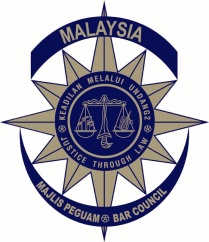                   Donation Drive Fund Application FormApplicant (Member of the Bar)NameBC No. NRIC No Name  of  Firm Situation and Circumstances of the Applicant